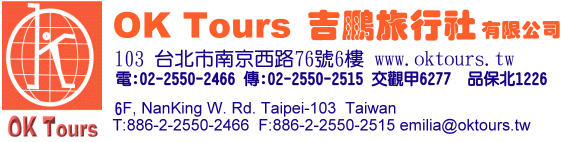 簽證基本資料特殊飲食：□早齋　 　□全日齋 　□不吃牛、羊肉    (若為素食者, 內容:                                                   )特殊行程：□隨團返國   　   □不隨團   （請詳述:                                                 ）住宿要求：□單人房　　   □雙人房.共ˍˍˍˍˍ人同住一房  同房姓名:                    證件： 護照正本 （有效期半年）4公分x3公分白底彩色照片兩張英文存款證明身分證正反面影本請於     月     日之前將以上資料及訂金新台幣40000元/每人，電匯至台灣中小企銀建成分行  戶名:吉鵬旅行社有限公司  帳號: 02212051015，以便確認訂位!!  郵寄住址: 10352台北市大同區南京西路76號6樓       團名：法西葡摩18天       日期：   年    月   日中文姓名：英文姓名：英文姓名：英文姓名：家裡住址：公司名稱：公司名稱：公司名稱：家裡電話：公司電話住址：公司電話住址：公司電話住址：手機：身份證字號：身份證字號：職稱：婚姻狀況: □已婚 □單身 □其他護照號碼：生日:  年  月  日生日:  年  月  日緊急聯絡人姓名：配偶姓名:配偶生日: 配偶生日: 緊急聯絡人電話：客戶簽名:客戶簽名:客戶簽名: